07.06.2021  № 1035О внесении изменения в муниципальную программу города Чебоксары «Развитие образования», утвержденную постановлением администрации города Чебоксары от 19.05.2021 № 896В соответствии с Бюджетным кодексом Российской Федерации от 31.07.1998 № 145-ФЗ, Федеральным законом от 06.10.2003 № 131-ФЗ «Об общих принципах организации местного самоуправления в Российской Федерации», решением Чебоксарского городского Собрания депутатов от 25.03.2021 № 163 «О внесении изменений в бюджет муниципального образования города Чебоксары – столицы Чувашской Республики на 2021 год и на плановый период 2022 и 2023 годов, утвержденный решением Чебоксарского городского Собрания депутатов от 24.12.2020 № 93 «О бюджете муниципального образования города Чебоксары – столицы Чувашской Республики на 2021 год и на плановый период 2022 и 2023 годов» и в целях приведения нормативных правовых актов в соответствие с действующим законодательством администрация города Чебоксары п о с т а н о в л я е т:1. Внести в муниципальную программу города Чебоксары «Развитие образования», утвержденную постановлением администрации города Чебоксары от 19.05.2021 № 896 (далее – муниципальная программа), изменение, изложив приложение № 2 к подпрограмме «Создание в городе Чебоксары новых мест в общеобразовательных организациях в соответствии с прогнозируемой потребностью и современными условиями обучения» (приложение № 5 к муниципальной программе) в редакции согласно приложению к настоящему постановлению.2. Управлению информации, общественных связей и молодежной политики администрации города Чебоксары опубликовать настоящее постановление в средствах массовой информации.3. Настоящее постановление вступает в силу со дня его официального опубликования.4. Контроль за исполнением настоящего постановления возложить на заместителя главы администрации города Чебоксары по социальным вопросам О.В. Чепрасову.Глава администрации города Чебоксары		А.О. ЛадыковПриложениек постановлению администрациигорода Чебоксары от 07.06.2021 № 1035Приложение № 2к подпрограмме «Создание в городе Чебоксары новых мест в общеобразовательных организациях в соответствии с прогнозируемой потребностью и современными условиями обучения»РЕСУРСНОЕ ОБЕСПЕЧЕНИЕРЕАЛИЗАЦИИ ПОДПРОГРАММЫ МУНИЦИПАЛЬНОЙ ПРОГРАММЫЗА СЧЕТ СРЕДСТВ ВСЕХ ИСТОЧНИКОВ ФИНАНСИРОВАНИЯ______________________________________Чăваш РеспубликиШупашкар хулаАдминистрацийěЙЫШĂНУ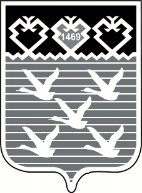 Чувашская РеспубликаАдминистрациягорода ЧебоксарыПОСТАНОВЛЕНИЕСтатусНаименование подпрограммы (мероприятия)Источники финансированияОтветственный исполнитель, соисполнителиКод бюджетной классификацииКод бюджетной классификацииКод бюджетной классификацииКод бюджетной классификацииРасходы по годам, тысяч рублейРасходы по годам, тысяч рублейРасходы по годам, тысяч рублейРасходы по годам, тысяч рублейРасходы по годам, тысяч рублейРасходы по годам, тысяч рублейРасходы по годам, тысяч рублейСтатусНаименование подпрограммы (мероприятия)Источники финансированияОтветственный исполнитель, соисполнителиГРБСРз./Пр.ЦСРВР202120222023202420252026–20302031–2035Подпрограмма«Создание в городе Чебоксары новых мест в общеобразовательных организациях в соответствии с прогнозируемой потребностью и современными условиями обучения» муниципальной программы города Чебоксары «Развитие образования» Всего:Управление архитектуры и градостроительства администрации города Чебоксары; Управление образования администрации города ЧебоксарыХХЦ740000000Х574 342,90620 041,400,0010 225 000,000,000,000,00Подпрограмма«Создание в городе Чебоксары новых мест в общеобразовательных организациях в соответствии с прогнозируемой потребностью и современными условиями обучения» муниципальной программы города Чебоксары «Развитие образования» Федеральный бюджетУправление архитектуры и градостроительства администрации города Чебоксары; Управление образования администрации города ЧебоксарыХХЦ740000000Х567 207,50514 544,000,000,000,000,000,00Подпрограмма«Создание в городе Чебоксары новых мест в общеобразовательных организациях в соответствии с прогнозируемой потребностью и современными условиями обучения» муниципальной программы города Чебоксары «Развитие образования» Республиканский бюджет Чувашской Республики Управление архитектуры и градостроительства администрации города Чебоксары; Управление образования администрации города ЧебоксарыХХЦ740000000Х4 432,3084 157,900,000,000,000,000,00Подпрограмма«Создание в городе Чебоксары новых мест в общеобразовательных организациях в соответствии с прогнозируемой потребностью и современными условиями обучения» муниципальной программы города Чебоксары «Развитие образования» Местный бюджетУправление архитектуры и градостроительства администрации города Чебоксары; Управление образования администрации города ЧебоксарыХХЦ740000000Х2 703,1021 339,500,0010 225 000,000,000,000,00Подпрограмма«Создание в городе Чебоксары новых мест в общеобразовательных организациях в соответствии с прогнозируемой потребностью и современными условиями обучения» муниципальной программы города Чебоксары «Развитие образования» Внебюджетные источникиУправление архитектуры и градостроительства администрации города Чебоксары; Управление образования администрации города ЧебоксарыХХХХ0,000,000,000,000,000,000,00Основное мероприятие 1Капитальный ремонт зданий государственных общеобразовательных организаций Чувашской Республики, муниципальных общеобразовательных организаций, имеющих износ 50 процентов и выше Всего:Управление образования администрации города ЧебоксарыХХХХ50 397,800,000,000,000,000,000,00Основное мероприятие 1Капитальный ремонт зданий государственных общеобразовательных организаций Чувашской Республики, муниципальных общеобразовательных организаций, имеющих износ 50 процентов и выше Федеральный бюджетУправление образования администрации города ЧебоксарыХХХХ49 893,800,000,000,000,000,000,00Основное мероприятие 1Капитальный ремонт зданий государственных общеобразовательных организаций Чувашской Республики, муниципальных общеобразовательных организаций, имеющих износ 50 процентов и выше Республиканский бюджет Чувашской Республики Управление образования администрации города ЧебоксарыХХХХ252,000,000,000,000,000,000,00Основное мероприятие 1Капитальный ремонт зданий государственных общеобразовательных организаций Чувашской Республики, муниципальных общеобразовательных организаций, имеющих износ 50 процентов и выше Местный бюджетУправление образования администрации города ЧебоксарыХХХХ252,000,000,000,000,000,000,00Основное мероприятие 1Капитальный ремонт зданий государственных общеобразовательных организаций Чувашской Республики, муниципальных общеобразовательных организаций, имеющих износ 50 процентов и выше Внебюджетные источникиУправление образования администрации города ЧебоксарыХХХХ0,000,000,000,000,000,000,00Мероприятие 1.1.Мероприятия по благоустройству зданий государственных и муниципальных общеобразовательных организаций в целях соблюдения требований к воздушно-тепловому режиму, водоснабжению и канализацииВсего:Управление архитектуры и градостроительства администрации города Чебоксары; Управление образования администрации города ЧебоксарыХХХХ50 397,800,000,000,000,000,000,00Мероприятие 1.1.Мероприятия по благоустройству зданий государственных и муниципальных общеобразовательных организаций в целях соблюдения требований к воздушно-тепловому режиму, водоснабжению и канализацииФедеральный бюджетУправление архитектуры и градостроительства администрации города Чебоксары; Управление образования администрации города Чебоксары9090702Ц7402L255061049 893,800,000,000,000,000,000,00Мероприятие 1.1.Мероприятия по благоустройству зданий государственных и муниципальных общеобразовательных организаций в целях соблюдения требований к воздушно-тепловому режиму, водоснабжению и канализацииРеспубликанский бюджет Чувашской Республики Управление архитектуры и градостроительства администрации города Чебоксары; Управление образования администрации города Чебоксары9090702Ц7402L2550610252,000,000,000,000,000,000,00Мероприятие 1.1.Мероприятия по благоустройству зданий государственных и муниципальных общеобразовательных организаций в целях соблюдения требований к воздушно-тепловому режиму, водоснабжению и канализацииМестный бюджетУправление архитектуры и градостроительства администрации города Чебоксары; Управление образования администрации города Чебоксары9090702Ц7402L2550610252,000,000,000,000,000,000,00Мероприятие 1.1.Мероприятия по благоустройству зданий государственных и муниципальных общеобразовательных организаций в целях соблюдения требований к воздушно-тепловому режиму, водоснабжению и канализацииВнебюджетные источникиУправление архитектуры и градостроительства администрации города Чебоксары; Управление образования администрации города ЧебоксарыХХХХ0,000,00  0,00  0,00  0,00  0,000,00Основное мероприятие 2Строительство (приобретение) и реконструкция зданий государственных общеобразовательных организаций Чувашской Республики, муниципальных общеобразовательных организацийВсего:Управление архитектуры и градостроительства администрации города Чебоксары; Управление образования администрации города ЧебоксарыХХХХ1 406,00299,90  0,00  10 225 000,00  0,00  0,000,00Основное мероприятие 2Строительство (приобретение) и реконструкция зданий государственных общеобразовательных организаций Чувашской Республики, муниципальных общеобразовательных организацийФедеральный бюджетУправление архитектуры и градостроительства администрации города Чебоксары; Управление образования администрации города ЧебоксарыХХХХ0,000,00  0,00  0,00  0,00  0,000,00Основное мероприятие 2Строительство (приобретение) и реконструкция зданий государственных общеобразовательных организаций Чувашской Республики, муниципальных общеобразовательных организацийРеспубликанский бюджет Чувашской Республики Управление архитектуры и градостроительства администрации города Чебоксары; Управление образования администрации города ЧебоксарыХХХХ0,000,00  0,00  0,00  0,00  0,000,00Основное мероприятие 2Строительство (приобретение) и реконструкция зданий государственных общеобразовательных организаций Чувашской Республики, муниципальных общеобразовательных организацийМестный бюджетУправление архитектуры и градостроительства администрации города Чебоксары; Управление образования администрации города ЧебоксарыХХЦ740300000Х1 406,00299,900,0010 225 000,000,000,000,00Основное мероприятие 2Строительство (приобретение) и реконструкция зданий государственных общеобразовательных организаций Чувашской Республики, муниципальных общеобразовательных организацийВнебюджетные источникиУправление архитектуры и градостроительства администрации города Чебоксары; Управление образования администрации города ЧебоксарыХХХХ0,000,000,000,000,000,000,00Мероприятие 2.1.Строительство здания средней общеобразовательной школы на 1 650 мест в микрорайоне «Садовый» города Чебоксары Всего:Управление архитектуры и градостроительства администрации города Чебоксары; Управление образования администрации города ЧебоксарыХХХХ1 406,00299,900,000,000,000,000,00Мероприятие 2.1.Строительство здания средней общеобразовательной школы на 1 650 мест в микрорайоне «Садовый» города Чебоксары Федеральный бюджетУправление архитектуры и градостроительства администрации города Чебоксары; Управление образования администрации города ЧебоксарыХХХХ0,000,000,000,000,000,000,00Мероприятие 2.1.Строительство здания средней общеобразовательной школы на 1 650 мест в микрорайоне «Садовый» города Чебоксары Республиканский бюджет Чувашской Республики Управление архитектуры и градостроительства администрации города Чебоксары; Управление образования администрации города ЧебоксарыХХХХ0,000,000,000,000,000,000,00Мероприятие 2.1.Строительство здания средней общеобразовательной школы на 1 650 мест в микрорайоне «Садовый» города Чебоксары Местный бюджетУправление архитектуры и градостроительства администрации города Чебоксары; Управление образования администрации города Чебоксары9090702Ц7403752094101 406,00299,900,000,000,000,000,00Мероприятие 2.1.Строительство здания средней общеобразовательной школы на 1 650 мест в микрорайоне «Садовый» города Чебоксары Внебюджетные источникиУправление архитектуры и градостроительства администрации города Чебоксары; Управление образования администрации города ЧебоксарыХХХХ0,000,000,000,000,000,000,00Мероприятие 2.2.Строительство объекта «Средняя общеобразовательная школа на 1100 мест в 14 микрорайоне  в НЮР»Всего:Управление архитектуры и градостроительства администрации города Чебоксары; Управление образования администрации города ЧебоксарыХХХХ0,000,000,001 300 000,000,000,000,00Мероприятие 2.2.Строительство объекта «Средняя общеобразовательная школа на 1100 мест в 14 микрорайоне  в НЮР»Федеральный бюджетУправление архитектуры и градостроительства администрации города Чебоксары; Управление образования администрации города ЧебоксарыХХХХ0,000,000,000,000,000,000,00Мероприятие 2.2.Строительство объекта «Средняя общеобразовательная школа на 1100 мест в 14 микрорайоне  в НЮР»Республиканский бюджет Чувашской Республики Управление архитектуры и градостроительства администрации города Чебоксары; Управление образования администрации города ЧебоксарыХХХХ0,000,000,000,000,000,000,00Мероприятие 2.2.Строительство объекта «Средняя общеобразовательная школа на 1100 мест в 14 микрорайоне  в НЮР»Местный бюджетУправление архитектуры и градостроительства администрации города Чебоксары; Управление образования администрации города ЧебоксарыХХХХ0,000,000,001 300 000,000,000,000,00Мероприятие 2.2.Строительство объекта «Средняя общеобразовательная школа на 1100 мест в 14 микрорайоне  в НЮР»Внебюджетные источникиУправление архитектуры и градостроительства администрации города Чебоксары; Управление образования администрации города ЧебоксарыХХХХ0,000,000,000,000,000,000,00Мероприятие 2.3.Строительство объекта «Средняя общеобразовательная школа на 1100 мест в микрорайоне «Финская долина» города Чебоксары»Всего:Управление архитектуры и градостроительства администрации города Чебоксары; Управление образования администрации города ЧебоксарыХХХХ0,000,000,001 100 000,000,000,000,00  Мероприятие 2.3.Строительство объекта «Средняя общеобразовательная школа на 1100 мест в микрорайоне «Финская долина» города Чебоксары»Федеральный бюджетУправление архитектуры и градостроительства администрации города Чебоксары; Управление образования администрации города ЧебоксарыХХХХ0,000,000,000,000,000,000,00  Мероприятие 2.3.Строительство объекта «Средняя общеобразовательная школа на 1100 мест в микрорайоне «Финская долина» города Чебоксары»Республиканский бюджет Чувашской Республики Управление архитектуры и градостроительства администрации города Чебоксары; Управление образования администрации города ЧебоксарыХХХХ0,000,000,000,000,000,000,00  Мероприятие 2.3.Строительство объекта «Средняя общеобразовательная школа на 1100 мест в микрорайоне «Финская долина» города Чебоксары»Местный бюджетУправление архитектуры и градостроительства администрации города Чебоксары; Управление образования администрации города ЧебоксарыХХХХ0,000,000,001 100 000,000,000,000,00  Мероприятие 2.3.Строительство объекта «Средняя общеобразовательная школа на 1100 мест в микрорайоне «Финская долина» города Чебоксары»Внебюджетные источникиУправление архитектуры и градостроительства администрации города Чебоксары; Управление образования администрации города ЧебоксарыХХХХ0,000,000,000,000,000,000,00  Мероприятие 2.4.Строительство объекта «Средняя общеобразовательная школа на 1100 мест в микрорайоне «Благовещенский» города Чебоксары»Всего:Управление архитектуры и градостроительства администрации города Чебоксары; Управление образования администрации города ЧебоксарыХХХХ0,000,000,001 100 000,000,000,000,00  Мероприятие 2.4.Строительство объекта «Средняя общеобразовательная школа на 1100 мест в микрорайоне «Благовещенский» города Чебоксары»Федеральный бюджетУправление архитектуры и градостроительства администрации города Чебоксары; Управление образования администрации города ЧебоксарыХХХХ0,000,000,000,000,000,000,00  Мероприятие 2.4.Строительство объекта «Средняя общеобразовательная школа на 1100 мест в микрорайоне «Благовещенский» города Чебоксары»Республиканский бюджет Чувашской Республики Управление архитектуры и градостроительства администрации города Чебоксары; Управление образования администрации города ЧебоксарыХХХХ0,000,000,000,000,000,000,00  Мероприятие 2.4.Строительство объекта «Средняя общеобразовательная школа на 1100 мест в микрорайоне «Благовещенский» города Чебоксары»Местный бюджетУправление архитектуры и градостроительства администрации города Чебоксары; Управление образования администрации города ЧебоксарыХХХХ0,000,000,001 100 000,000,000,000,00  Мероприятие 2.4.Строительство объекта «Средняя общеобразовательная школа на 1100 мест в микрорайоне «Благовещенский» города Чебоксары»Внебюджетные источникиУправление архитектуры и градостроительства администрации города Чебоксары; Управление образования администрации города ЧебоксарыХХХХ0,000,000,000,000,000,000,00  Мероприятие 2.5.Строительство объекта «Средняя общеобразовательная школа на 1100 мест в микрорайоне «Солнечный» города Чебоксары»Всего:Управление архитектуры и градостроительства администрации города Чебоксары; Управление образования администрации города ЧебоксарыХХХХ0,000,000,001 100 000,000,000,000,00  Мероприятие 2.5.Строительство объекта «Средняя общеобразовательная школа на 1100 мест в микрорайоне «Солнечный» города Чебоксары»Федеральный бюджетУправление архитектуры и градостроительства администрации города Чебоксары; Управление образования администрации города ЧебоксарыХХХХ0,000,000,000,000,000,000,00  Мероприятие 2.5.Строительство объекта «Средняя общеобразовательная школа на 1100 мест в микрорайоне «Солнечный» города Чебоксары»Республиканский бюджет Чувашской Республики Управление архитектуры и градостроительства администрации города Чебоксары; Управление образования администрации города ЧебоксарыХХХХ0,000,000,000,000,000,000,00  Мероприятие 2.5.Строительство объекта «Средняя общеобразовательная школа на 1100 мест в микрорайоне «Солнечный» города Чебоксары»Местный бюджетУправление архитектуры и градостроительства администрации города Чебоксары; Управление образования администрации города ЧебоксарыХХХХ0,000,000,001 100 000,000,000,000,00  Мероприятие 2.5.Строительство объекта «Средняя общеобразовательная школа на 1100 мест в микрорайоне «Солнечный» города Чебоксары»Внебюджетные источникиУправление архитектуры и градостроительства администрации города Чебоксары; Управление образования администрации города ЧебоксарыХХХХ0,000,000,000,000,000,000,00  Мероприятие 2.6.Строительство объекта «Средняя общеобразовательная школа на 1 100 мест в микрорайоне «Радужный» города Чебоксары»Всего:Управление архитектуры и градостроительства администрации города Чебоксары; Управление образования администрации города ЧебоксарыХХХХ0,000,000,001 100 000,000,000,000,00  Мероприятие 2.6.Строительство объекта «Средняя общеобразовательная школа на 1 100 мест в микрорайоне «Радужный» города Чебоксары»Федеральный бюджетУправление архитектуры и градостроительства администрации города Чебоксары; Управление образования администрации города ЧебоксарыХХХХ0,000,000,000,000,000,000,00  Мероприятие 2.6.Строительство объекта «Средняя общеобразовательная школа на 1 100 мест в микрорайоне «Радужный» города Чебоксары»Республиканский бюджет Чувашской Республики Управление архитектуры и градостроительства администрации города Чебоксары; Управление образования администрации города ЧебоксарыХХХХ0,000,000,000,000,000,000,00  Мероприятие 2.6.Строительство объекта «Средняя общеобразовательная школа на 1 100 мест в микрорайоне «Радужный» города Чебоксары»Местный бюджетУправление архитектуры и градостроительства администрации города Чебоксары; Управление образования администрации города ЧебоксарыХХХХ0,000,000,001 100 000,000,000,000,00  Мероприятие 2.6.Строительство объекта «Средняя общеобразовательная школа на 1 100 мест в микрорайоне «Радужный» города Чебоксары»Внебюджетные источникиУправление архитектуры и градостроительства администрации города Чебоксары; Управление образования администрации города ЧебоксарыХХХХ0,000,000,000,000,000,000,00  Мероприятие 2.7.Строительство объекта «Средняя общеобразовательная школа на 1100 мест в микрорайоне «Кувшинка» города Чебоксары»Всего:Управление архитектуры и градостроительства администрации города Чебоксары; Управление образования администрации города ЧебоксарыХХХХ0,000,000,001 100 000,000,000,000,00  Мероприятие 2.7.Строительство объекта «Средняя общеобразовательная школа на 1100 мест в микрорайоне «Кувшинка» города Чебоксары»Федеральный бюджетУправление архитектуры и градостроительства администрации города Чебоксары; Управление образования администрации города ЧебоксарыХХХХ0,000,000,000,000,000,00  0,00  Мероприятие 2.7.Строительство объекта «Средняя общеобразовательная школа на 1100 мест в микрорайоне «Кувшинка» города Чебоксары»Республиканский бюджет Чувашской Республики Управление архитектуры и градостроительства администрации города Чебоксары; Управление образования администрации города ЧебоксарыХХХХ0,000,000,000,000,000,000,00Мероприятие 2.7.Строительство объекта «Средняя общеобразовательная школа на 1100 мест в микрорайоне «Кувшинка» города Чебоксары»Местный бюджетУправление архитектуры и градостроительства администрации города Чебоксары; Управление образования администрации города ЧебоксарыХХХХ0,000,000,001 100 000,000,000,000,00Мероприятие 2.7.Строительство объекта «Средняя общеобразовательная школа на 1100 мест в микрорайоне «Кувшинка» города Чебоксары»Внебюджетные источникиУправление архитектуры и градостроительства администрации города Чебоксары; Управление образования администрации города ЧебоксарыХХХХ0,000,000,000,000,000,000,00Мероприятие 2.8.Строительство объекта «Средняя общеобразовательная школа на 1100 мест в микрорайоне «Альгешево» города Чебоксары»Всего:Управление архитектуры и градостроительства администрации города Чебоксары; Управление образования администрации города ЧебоксарыХХХХ0,000,000,001 100 000,000,000,000,00Мероприятие 2.8.Строительство объекта «Средняя общеобразовательная школа на 1100 мест в микрорайоне «Альгешево» города Чебоксары»Федеральный бюджетУправление архитектуры и градостроительства администрации города Чебоксары; Управление образования администрации города ЧебоксарыХХХХ0,000,000,000,000,000,000,00Мероприятие 2.8.Строительство объекта «Средняя общеобразовательная школа на 1100 мест в микрорайоне «Альгешево» города Чебоксары»Республиканский бюджет Чувашской Республики Управление архитектуры и градостроительства администрации города Чебоксары; Управление образования администрации города ЧебоксарыХХХХ0,000,000,000,000,000,000,00Мероприятие 2.8.Строительство объекта «Средняя общеобразовательная школа на 1100 мест в микрорайоне «Альгешево» города Чебоксары»Местный бюджетУправление архитектуры и градостроительства администрации города Чебоксары; Управление образования администрации города ЧебоксарыХХХХ0,000,000,001 100 000,000,000,000,00Мероприятие 2.8.Строительство объекта «Средняя общеобразовательная школа на 1100 мест в микрорайоне «Альгешево» города Чебоксары»Внебюджетные источникиУправление архитектуры и градостроительства администрации города Чебоксары; Управление образования администрации города ЧебоксарыХХХХ0,000,000,000,000,000,000,00Мероприятие 2.9.Строительство средней общеобразовательной школы на 1500 мест в микрорайоне «Университетский-2» города ЧебоксарыВсего:Управление архитектуры и градостроительства администрации города Чебоксары; Управление образования администрации города ЧебоксарыХХХХ0,000,000,001 500 000,000,000,000,00Мероприятие 2.9.Строительство средней общеобразовательной школы на 1500 мест в микрорайоне «Университетский-2» города ЧебоксарыФедеральный бюджетУправление архитектуры и градостроительства администрации города Чебоксары; Управление образования администрации города ЧебоксарыХХХХ0,000,000,000,000,000,000,00Мероприятие 2.9.Строительство средней общеобразовательной школы на 1500 мест в микрорайоне «Университетский-2» города ЧебоксарыРеспубликанский бюджет Чувашской Республики Управление архитектуры и градостроительства администрации города Чебоксары; Управление образования администрации города ЧебоксарыХХХХ0,000,000,000,000,000,000,00Мероприятие 2.9.Строительство средней общеобразовательной школы на 1500 мест в микрорайоне «Университетский-2» города ЧебоксарыМестный бюджетУправление архитектуры и градостроительства администрации города Чебоксары; Управление образования администрации города ЧебоксарыХХХХ0,000,000,001 500 000,000,000,000,00Мероприятие 2.9.Строительство средней общеобразовательной школы на 1500 мест в микрорайоне «Университетский-2» города ЧебоксарыВнебюджетные источникиУправление архитектуры и градостроительства администрации города Чебоксары; Управление образования администрации города ЧебоксарыХХХХ0,000,000,000,000,000,000,00Мероприятие 2.10.Строительство средней общеобразовательной школы на 825 мест в микрорайоне «Акварель», ограниченном жилыми домами по ул. Академика Королева, улицей Гражданская, ул. Дементьева города ЧебоксарыВсего:Управление архитектуры и градостроительства администрации города Чебоксары; Управление образования администрации города ЧебоксарыХХХХ0,000,000,00825 000,000,000,000,00Мероприятие 2.10.Строительство средней общеобразовательной школы на 825 мест в микрорайоне «Акварель», ограниченном жилыми домами по ул. Академика Королева, улицей Гражданская, ул. Дементьева города ЧебоксарыФедеральный бюджетУправление архитектуры и градостроительства администрации города Чебоксары; Управление образования администрации города ЧебоксарыХХХХ0,000,000,000,000,000,000,00Мероприятие 2.10.Строительство средней общеобразовательной школы на 825 мест в микрорайоне «Акварель», ограниченном жилыми домами по ул. Академика Королева, улицей Гражданская, ул. Дементьева города ЧебоксарыРеспубликанский бюджет Чувашской Республики Управление архитектуры и градостроительства администрации города Чебоксары; Управление образования администрации города ЧебоксарыХХХХ0,000,000,000,000,000,000,00Мероприятие 2.10.Строительство средней общеобразовательной школы на 825 мест в микрорайоне «Акварель», ограниченном жилыми домами по ул. Академика Королева, улицей Гражданская, ул. Дементьева города ЧебоксарыМестный бюджетУправление архитектуры и градостроительства администрации города Чебоксары; Управление образования администрации города ЧебоксарыХХХХ0,000,000,00825 000,000,000,000,00Мероприятие 2.10.Строительство средней общеобразовательной школы на 825 мест в микрорайоне «Акварель», ограниченном жилыми домами по ул. Академика Королева, улицей Гражданская, ул. Дементьева города ЧебоксарыВнебюджетные источникиУправление архитектуры и градостроительства администрации города Чебоксары; Управление образования администрации города ЧебоксарыХХХХ0,000,000,000,000,000,000,00Основное мероприятие 3Реализация отдельных мероприятий регионального проекта «Современная школа»Всего:Управление архитектуры и градостроительства администрации города Чебоксары; Управление образования администрации города ЧебоксарыХХХХ522 539,10619 741,500,000,000,000,000,00Основное мероприятие 3Реализация отдельных мероприятий регионального проекта «Современная школа»Федеральный бюджетУправление архитектуры и градостроительства администрации города Чебоксары; Управление образования администрации города ЧебоксарыХХХХ517 313,70514 544,000,000,000,000,000,00Основное мероприятие 3Реализация отдельных мероприятий регионального проекта «Современная школа»Республиканский бюджет Чувашской Республики Управление архитектуры и градостроительства администрации города Чебоксары; Управление образования администрации города Чебоксары909ХЦ74Е100000Х4 180,3084 157,900,000,000,000,000,00Основное мероприятие 3Реализация отдельных мероприятий регионального проекта «Современная школа»Местный бюджетУправление архитектуры и градостроительства администрации города Чебоксары; Управление образования администрации города Чебоксары909ХЦ74Е100000Х1 045,1021 039,600,000,000,000,000,00Основное мероприятие 3Реализация отдельных мероприятий регионального проекта «Современная школа»Внебюджетные источникиУправление архитектуры и градостроительства администрации города Чебоксары; Управление образования администрации города ЧебоксарыХХХХ0,000,000,000,000,000,000,00Мероприятие 3.1.Строительство общеобразовательной школы поз. 37 в микрорайоне 3 района «Садовый» города Чебоксары Чувашской РеспубликиВсего:Управление архитектуры и градостроительства администрации города Чебоксары; Управление образования администрации города ЧебоксарыХХХХ522 539,10619 741,500,000,000,000,000,00Мероприятие 3.1.Строительство общеобразовательной школы поз. 37 в микрорайоне 3 района «Садовый» города Чебоксары Чувашской РеспубликиФедеральный бюджетУправление архитектуры и градостроительства администрации города Чебоксары; Управление образования администрации города Чебоксары9090702Ц74E155209410517 313,70514 544,000,000,000,000,000,00Мероприятие 3.1.Строительство общеобразовательной школы поз. 37 в микрорайоне 3 района «Садовый» города Чебоксары Чувашской РеспубликиРеспубликанский бюджет Чувашской Республики Управление архитектуры и градостроительства администрации города Чебоксары; Управление образования администрации города Чебоксары9090702Ц74E1552094104 180,3084 157,900,000,000,000,000,00Мероприятие 3.1.Строительство общеобразовательной школы поз. 37 в микрорайоне 3 района «Садовый» города Чебоксары Чувашской РеспубликиМестный бюджетУправление архитектуры и градостроительства администрации города Чебоксары; Управление образования администрации города Чебоксары9090702Ц74E1552094101 045,1021 039,600,000,000,000,000,00Мероприятие 3.1.Строительство общеобразовательной школы поз. 37 в микрорайоне 3 района «Садовый» города Чебоксары Чувашской РеспубликиВнебюджетные источникиУправление архитектуры и градостроительства администрации города Чебоксары; Управление образования администрации города ЧебоксарыХХХХ0,000,000,000,000,000,000,00Мероприятие 3.2.Строительство объекта «Средняя общеобразовательная школа на 1100 мест в 14 микрорайоне в НЮР» города ЧебоксарыВсего:Управление архитектуры и градостроительства администрации города Чебоксары; Управление образования администрации города ЧебоксарыХХХХ0,000,000,000,000,000,000,00Мероприятие 3.2.Строительство объекта «Средняя общеобразовательная школа на 1100 мест в 14 микрорайоне в НЮР» города ЧебоксарыФедеральный бюджетУправление архитектуры и градостроительства администрации города Чебоксары; Управление образования администрации города ЧебоксарыХХХХ0,000,000,000,000,000,000,00Мероприятие 3.2.Строительство объекта «Средняя общеобразовательная школа на 1100 мест в 14 микрорайоне в НЮР» города ЧебоксарыРеспубликанский бюджет Чувашской Республики Управление архитектуры и градостроительства администрации города Чебоксары; Управление образования администрации города ЧебоксарыХХХХ0,000,000,000,000,000,000,00Мероприятие 3.2.Строительство объекта «Средняя общеобразовательная школа на 1100 мест в 14 микрорайоне в НЮР» города ЧебоксарыМестный бюджетУправление архитектуры и градостроительства администрации города Чебоксары; Управление образования администрации города Чебоксары9090702Ц74Е17520Б4100,000,000,000,000,000,000,00Мероприятие 3.2.Строительство объекта «Средняя общеобразовательная школа на 1100 мест в 14 микрорайоне в НЮР» города ЧебоксарыВнебюджетные источникиУправление архитектуры и градостроительства администрации города Чебоксары; Управление образования администрации города ЧебоксарыХХХХ0,000,000,000,000,000,000,00